Лепка и аппликация с детьми 3-4 лет. Советы родителямПластичные материалы представляют большие возможности для развития и обучения детей. Во время лепки развивается мелкая моторика пальцев, воображение детей, формируются и развиваются навыки ручного труда, дети учат координировать движения рук, приобретают новый сенсорный опыт – чувство пластики, формы и веса. Кроме того, они учатся доводить работу до конца.На начальных занятиях с детьми необходимо освоить простейшие приёмы работы с пластилином: раскатывание колбаски: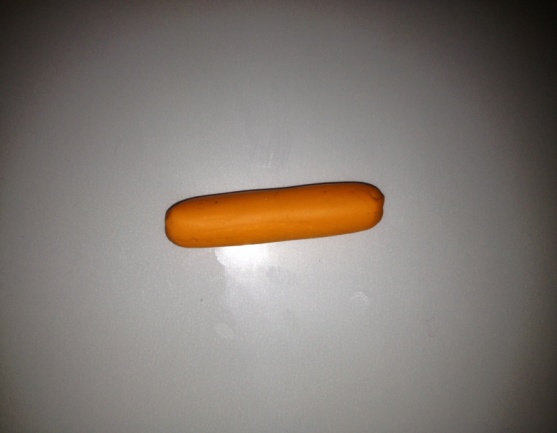 раскатывание шарика: 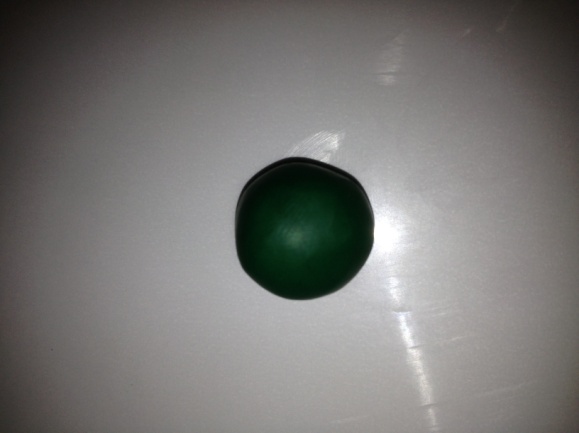 сплющивание в лепёшку: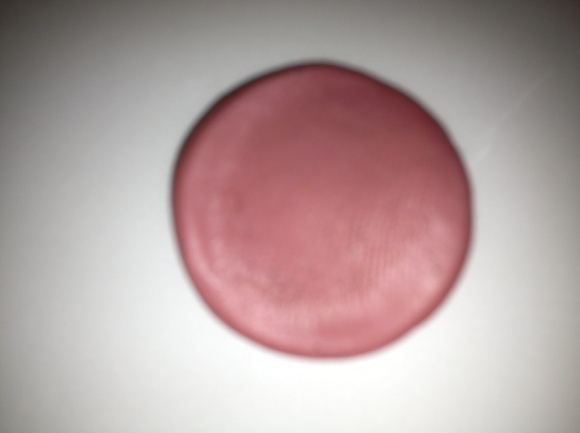 сплющивание в ленточку: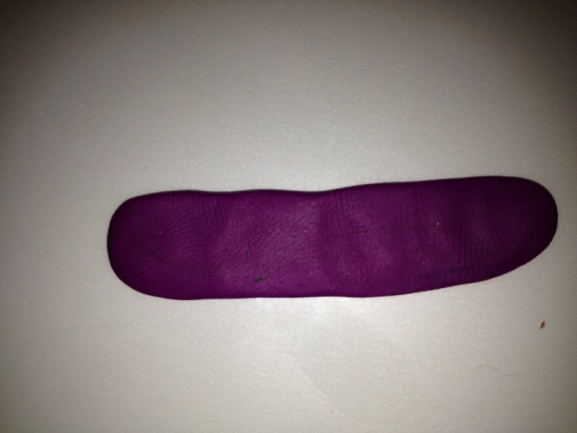 вытягивание (из шарика с лёгкостью получается мордочка животного):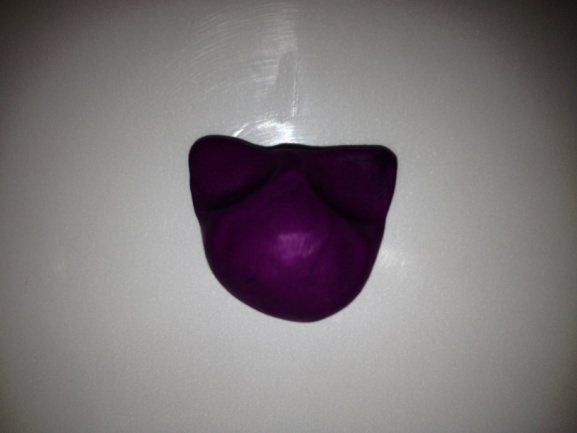 В дальнейшем дети осваивают такие приёмы, как выполнение декоративных налепов разной формы: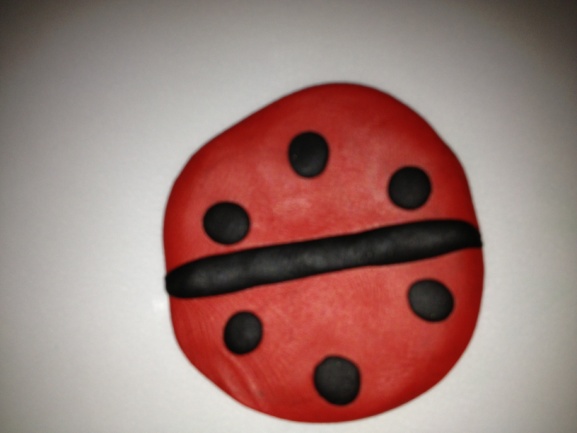 размазывание: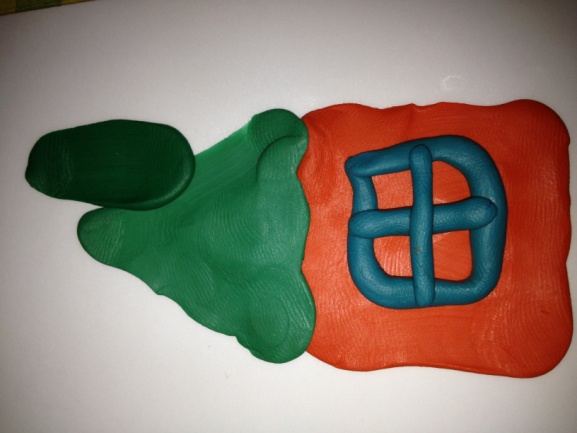 плотное соединение частей путём  примазывания одной части к другой: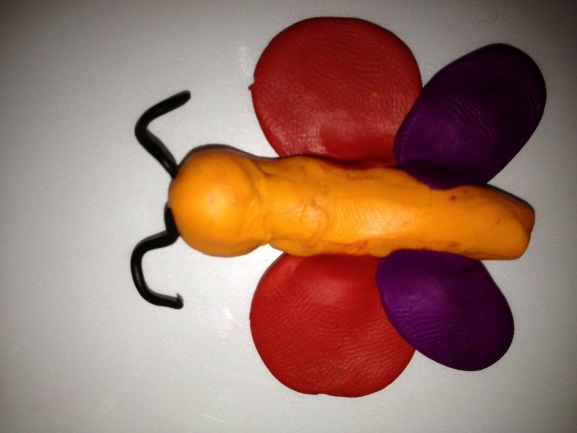 Очень интересные работы получаются если соединить половинку скорлупы грецкого ореха и пластилин: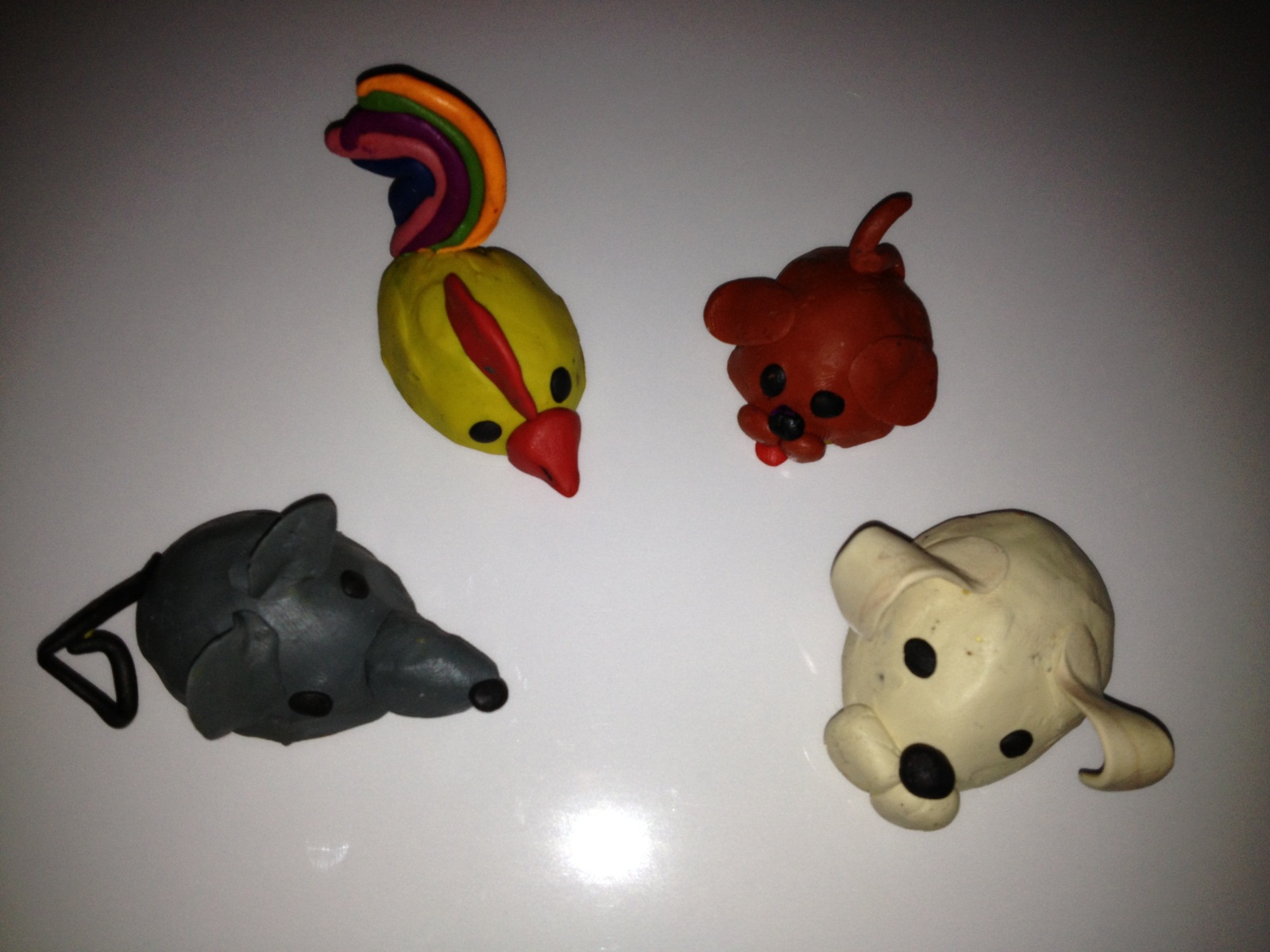 А ещё дети этого возраста очень полезно работать с бумагой. Аппликация – это вырезание и наклеивание различных фигур, узоров, или целых картин из бумаги, картона, ткани и других материалов. У малышей 3-4 лет в качестве основного материала используется бумага. Общение с бумагой незаметно влияет на развитие ребёнка: укрепляются его пальчики; обогащаются сенсорные впечатления - на уровне ощущений он познаёт фактуру, плотность, цвет бумаги. У малыша появляется интерес к аппликации.При обучении детей 3-4 лет технике аппликации необходимо использовать простейшие приёмы: сминание: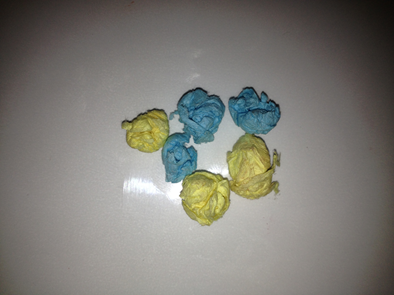 разрывание: 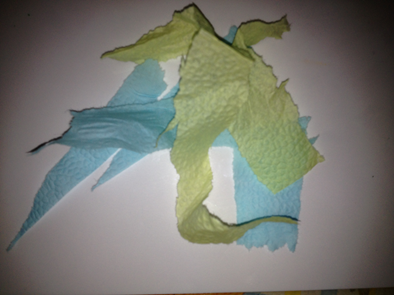 наклеивание готовых фигурок: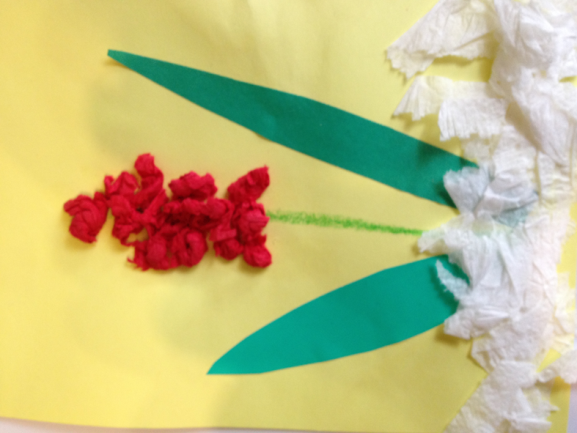 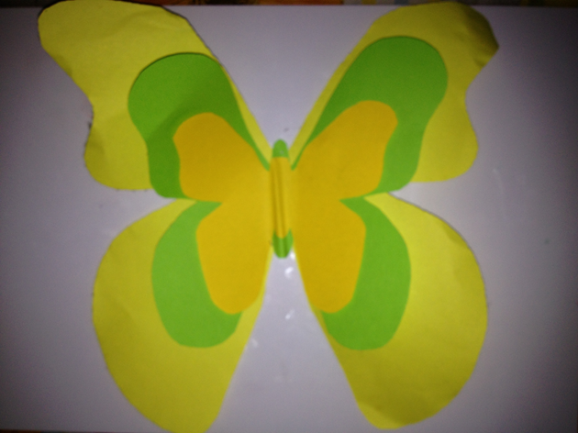 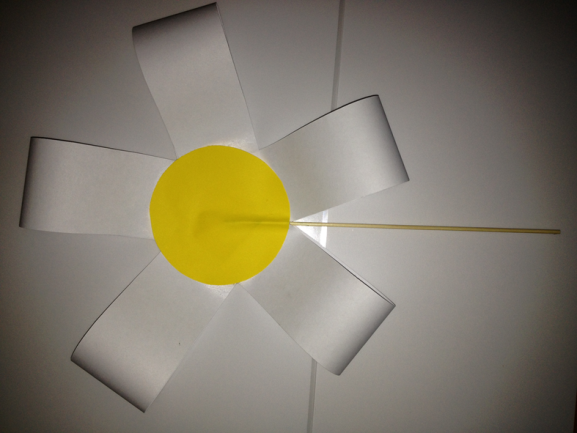 далее можно начинать обучение детей работе с ножницами.Все занятия 3-4 лет проводить необходимо в игровой форме, по ходу которой взрослый эмоционально комментирует процесс работы, а также а также объясняет для чего ребёнок выполняет эту работу, кому она будет полезна (например: подарок маме, мячик для киски, игрушка на ёлку, угощения для игрушек и т.д.) В конце обязательным является обыгрывание выполненной работы (например: если ребенок смастерил кошку ей необходимо придумать имя, познакомить с другими игрушками, напоить молоком, поиграть в прятки и т.д.). Запомните, дорогие родители! Длительность занятий должна составлять 10-15 минут, но постепенно их продолжительность можно увеличить.С уважением, педагог дополнительного образования Алтухова Елена Александровна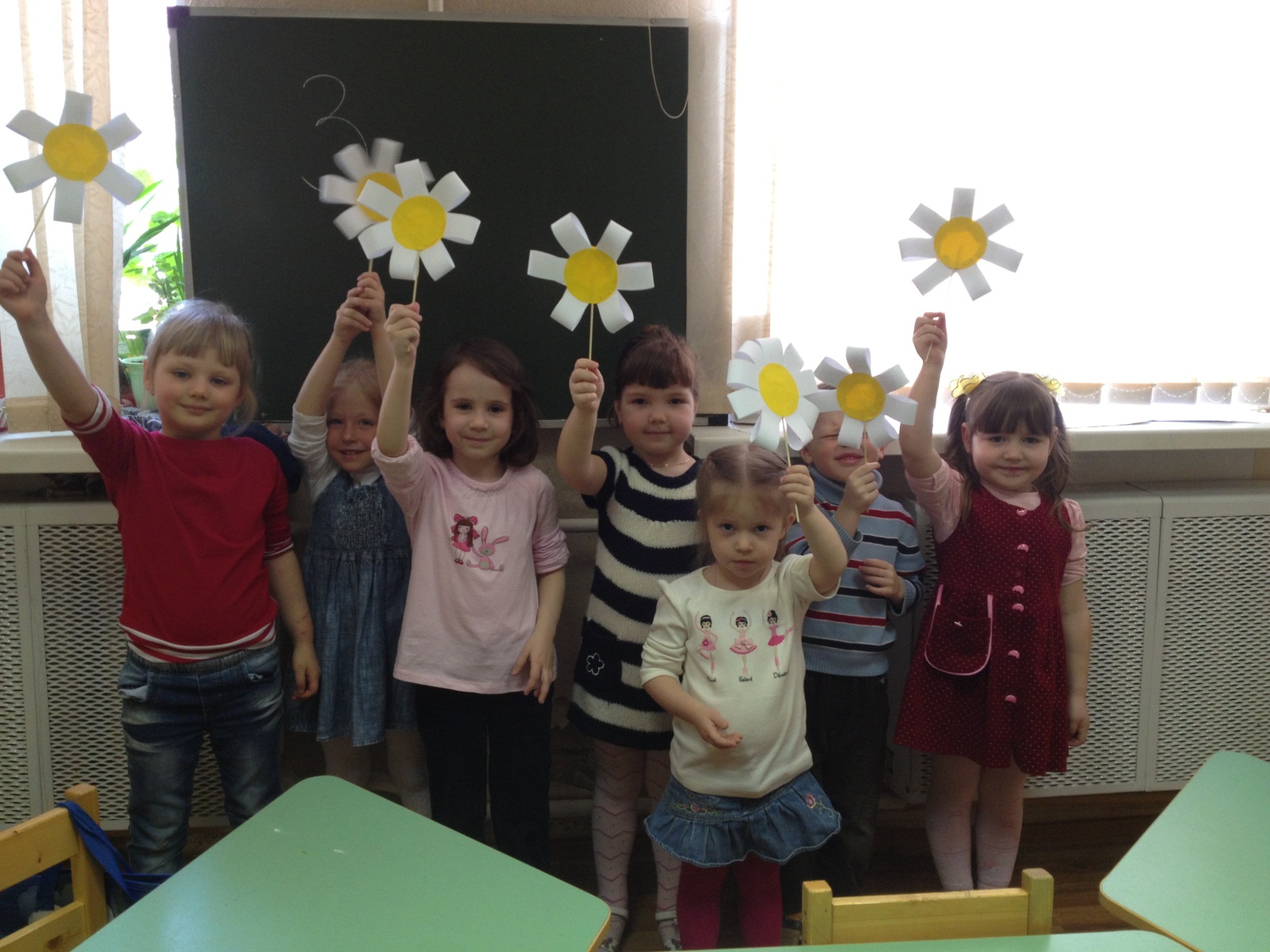 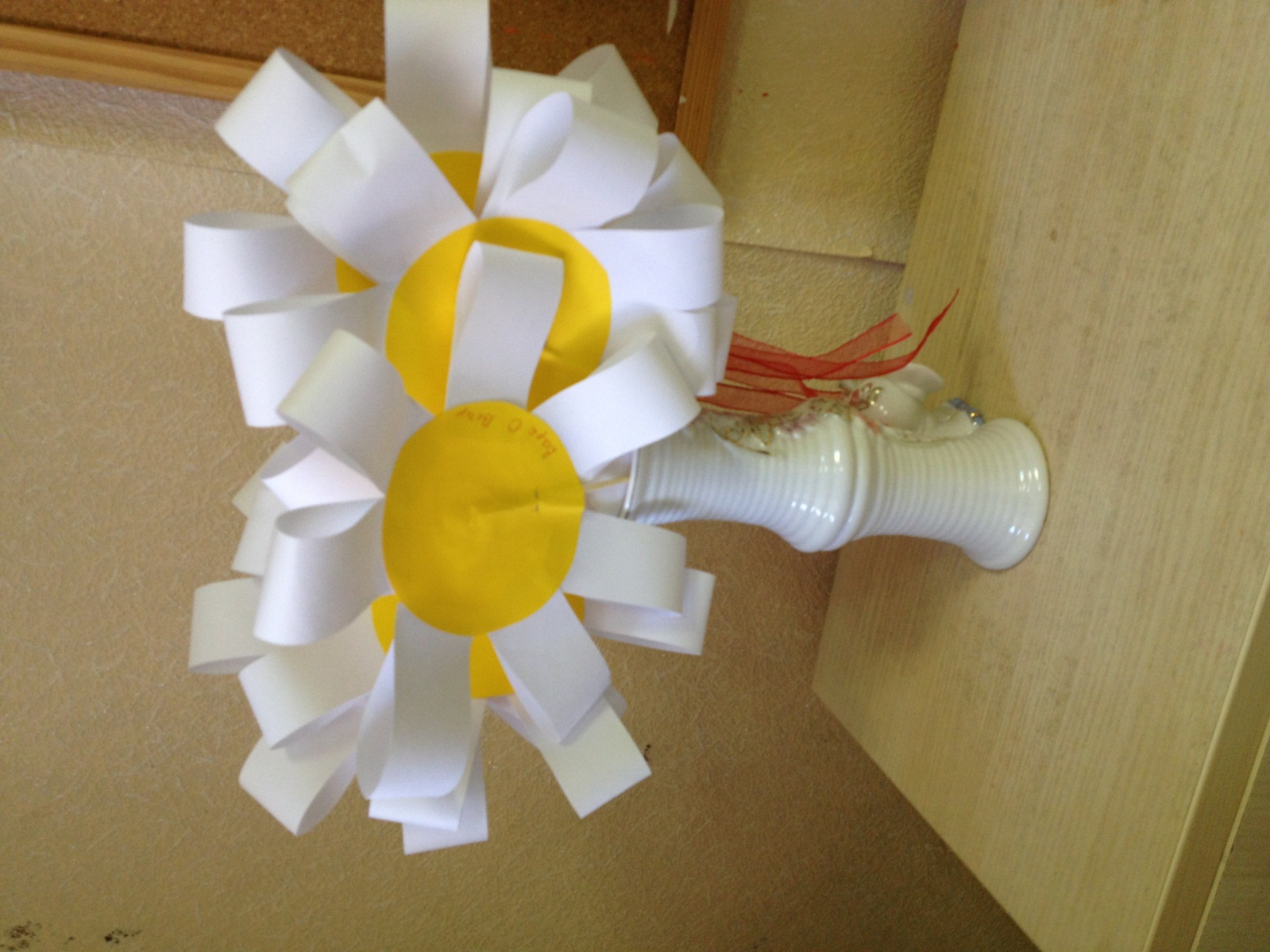 